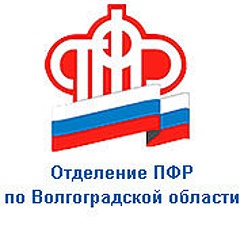                                                  ПРЕСС-СЛУЖБА             ГОСУДАРСТВЕННОГО УЧРЕЖДЕНИЯ – ОТДЕЛЕНИЯ      ПЕНСИОННОГО ФОНДА РФ ПО ВОЛГОГРАДСКОЙ ОБЛАСТИОфициальный сайт Отделения ПФР по Волгоградской области – pfr.gov.ruБолее 3,5 тысяч волгоградских семей распорядились маткапиталом в сентябре	Свыше полумиллиарда рублей из средств материнского (семейного) капитала (МСК) использовано/реализовано семьями региона в сентябре.  
	Самым популярным направлением распоряжения МСК вот уже несколько месяцев остаётся ежемесячная выплата из средств сертификата. В сентябре такую выплату получили почти 2 тысячи семей.	В начале года эта мера поддержки вытеснила с первого на второе место предыдущего лидера -  улучшение жилищных условий. Расширили жилплощадь за счёт маткапитала более тысячи семей региона. На третьей позиции остаётся расходование «материнских» денег на образование — на эти средства учатся более 500 детей.	Напомним, что направить средства маткапитала сегодня можно без посещения гражданами территориального органа ПФР или МФЦ.	При подаче в электронном виде заявления о распоряжении средствами материнского капитала на улучшение жилищных условий и на оплату образования представлять документы (в том числе копию договора с образовательным учреждением) не требуется, поскольку необходимые сведения территориальный орган ПФР запрашивает самостоятельно. 	Заявление удобно оформить через портал Госуслуг или личный кабинет на сайте ПФР. А заявление о распоряжении средствами материнского капитала на погашение жилищного (в том числе ипотечного) кредита можно подать прямо в банке. А банк заявление со всем пакетом необходимых документов уже направит в Пенсионный фонд для рассмотрения.